Рекламно-техническое описание произведения наукиНаучно-методическое произведение в формате в формате учебного пособия «Современные информационные технологии в экономике и управлении» разработано в рамках служебного задания на 2023 год для учебно-методического обеспечения учебной дисциплины «Информационные технологии в профессиональной деятельности» учебных планов ООП студентов бакалавриата по направлениям подготовки 38.03.01 «Экономика», 38.03.02 «Менеджмент» и 38.03.04 «Государственное и муниципальное управление» всех форм обучения.Сведения об авторе: Описание результата интеллектуальной деятельностиИнформация об учебном пособии и научно-методическом (научном) заделе. В учебном пособии изложены теоретические материалы и практические задания для занятий по дисциплине «Информационные технологии в профессиональной деятельности». Тематика заданий соответствует содержанию программы по дисциплине «Информационные технологии в профессиональной деятельности».Степень готовности к изданию и применению в образовательном процессе: учебное пособие разработано в полном объеме, подготовлено к изданию и может быть использовано в образовательном процессе.Новизна учебного пособия, отличие от аналогов. Новизна учебного пособия заключается в том, что изложенные методические подходы позволяют студентам освоить современные информационные технологии для работы с большими массивами данных, накопленных в информационных системах организаций и предприятий в условиях data-driven подхода.Технологические преимущества: материалы учебного пособия обеспечивают преподавание учебной дисциплины «Информационные технологии в профессиональной деятельности», основываясь на актуальной информации о современных технологиях сбора, обработки и анализа данных, информации и знаний.Экономические преимущества: использование материалов учебного пособия обеспечивает тесную взаимоувязку теоретического и практического материала, вследствие чего повышается эффективность преподавательского труда и образовательного процесса в целом, обеспечивается новое качество образовательного процесса за счет реализации принципов проблемного обучения, способствующего появлению повышенного интереса у обучающихся, которые не просто усваивают материал, а становятся, по сути, участниками процесса работы с большими массивами данных, накопленных в информационных системах организаций и предприятий в условиях data-driven подхода. Кроме того, использование учебного пособия обеспечивает замещение учебных изданий других авторов, подготовленных в других вузах. Область возможного использования. Предназначено для студентов направлений подготовки 38.03.01 «Экономика», 38.03.02 «Менеджмент» и 38.03.04 «Государственное и муниципальное управление» при изучении дисциплины «Информационные технологии в профессиональной деятельности» всех форм обучения. Может также быть рекомендовано для использования специалистами-практиками.Сопутствующие полезные эффекты: на основе материалов учебного пособия могут быть разработаны авторские лекционные и методические курсы по аннотированной проблематике. Комплексное использование современных информационных технологий оперативного анализа интеллектуальных данных позволяет глубже понять их взаимопроникновение и востребованность в определении механизмов их совместного применения в условиях data-driven подхода.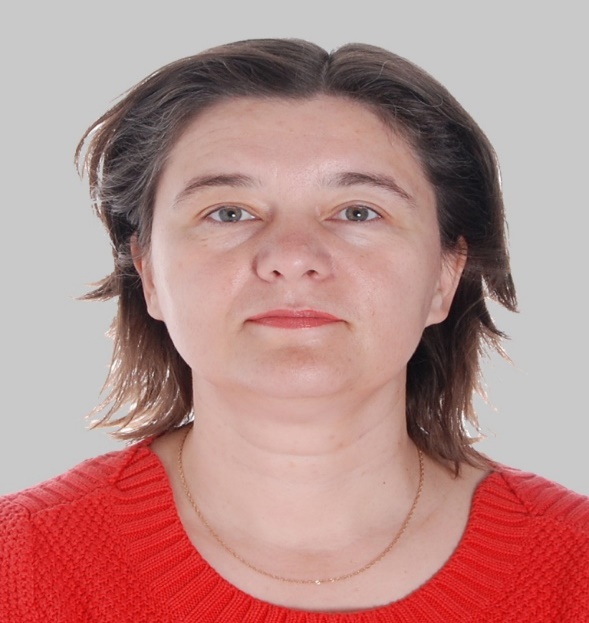 Карташева Ольга Витальевнадоцент кафедры «Экономика и финансы» Ярославского филиала Федерального государственного образовательного бюджетного учреждения высшего образования «Финансовый университет при Правительстве Российской Федерации»Кандидат педагогических наук, доцентАдрес: 150043, г. Ярославль, ул. Белинского, д. 3А, кв. 94.Тел.: 8-910-975-25-31Эл. адрес: OVKartasheva@fa.ru